№ 01-1-21/5494-вн от 20.10.2021                 ҚАУЛЫСЫ	                                                                      ПОСТАНОВЛЕНИЕ2021 жылғы 20 қазандағы № 46                                                           20 октября 2021 года  №46         Нұр-Сұлтан қаласы                                                                               город Нур-СултанҚазақстан Республикасыныңхалқы арасында коронавирустық инфекция ауруының алдын алужөніндегі шараларды одан әрі жүргізу туралыХалық арасында COVID-19 коронавирустық инфекциясының таралуының алдын алу мақсатында ҚАУЛЫ ЕТЕМІН: Осы қаулыға қосымшаға сәйкес «Қазақстан Республикасында халықты коронавирустық инфекцияға қарсы вакцинациялауды «Комирнати» (Пфайзер, АҚШ) мРНҚ-вакцинасымен жүргізу» туралы әдістемелік ұсынымдар (бұдан әрі – Әдістемелік ұсынымдар) бекітілсін.Облыстардың, Нұр-Сұлтан, Алматы, Шымкент қалаларының әкімдері:12-ден 18 жасқа дейінгі жасөспірімдерді, жүкті әйелдерді және лактация кезеңіндегі әйелдерді коронавирустық инфекцияға (бұдан әрі – КВИ) қарсы вакцинациялауды ұйымдастыру және жүргізу жөніндегі қызметті үйлестіруді;КВИ-ге қарсы вакцинация мәселелері бойынша бұқаралық ақпарат құралдарын, әлеуметтік желілерді тарта отырып, халық арасында кең ауқымды ақпараттық-түсіндіру жұмыстарын жүргізуді қамтамасыз етсін.  Қазақстан Республикасының Денсаулық сақтау министрлігі Санитариялық-эпидемиологиялық бақылау комитетінің облыстардың, Нұр-Сұлтан, Алматы және Шымкент қалаларының, көліктегі санитариялық-эпидемиологиялық бақылау департаменттерінің басшылары облыстардың және Шымкент қаласының денсаулық сақтау басқармаларының, Түркістан облысы мен Алматы қаласының қоғамдық денсаулық басқармаларының, Нұр-Сұлтан қаласының қоғамдық денсаулық сақтау басқармасының басшыларымен бірлесіп 2021 жылғы 1 қарашаға дейінгі мерзімде:1) Әдістемелік ұсынымдарды жұмыста басшылыққа алу үшін коронавирустық инфекцияға қарсы вакцинация жүргізуге тартылған денсаулық сақтау ұйымдарына жіберуді; 2) «Комирнати» (Пфайзер, АҚШ) вакцинасын қолдана отырып, КВИ-ге қарсы вакцинациялауды ұйымдастыру және жүргізу бойынша аудандық, қалалық және облыстық деңгейлерде медицина қызметкерлеріне оқыту жүргізуді;3) Әдістемелік ұсынымдарды КВИ-ге қарсы вакцинациялауды ұйымдастыруға және жүргізуге тартылған барлық медицина қызметкерлерінің назарына жеткізе отырып, денсаулық сақтау жүйесінің барлық деңгейлерінде жұмыс топтарын құруды;4) орындалуын бақылай отырып, егілуге жататын контингентті КВИ-ге қарсы вакцинациялауды ұйымдастыру және жүргізу жөніндегі іс-шаралар жоспарын әзірлеуді; 5) әрбір аудан, қала бойынша жетекшілік етуі бойынша жүргізілген іс-шараларды апта сайын бақылай отырып, КВИ-ге қарсы вакцинациялау жүргізу жөніндегі іс-шараларды үйлестіретін кураторларды тағайындауды;6) тәулік бойғы режимдегі жұмыс жағдайына алдын ала тестілей отырып,  «Комирнати» вакцинасын сақтау үшін аса төмен температуралық режимдегі мұздатқыш жабдығын орнатуды; 7) барлық мамандарға нұсқама жүргізе отырып және орталық қоймада көрінетін жерде «Комирнати» вакцинасын сақтау, тасымалдау, беру мәселелері бойынша стандартты операциялық рәсімдерді (бұдан әрі – СОР) іле отырып, облыстың, қаланың орталық қоймасының, республикалық қойманың қызметкерлері үшін СОР дайындауды; 8) аудандық қоймаларда нұсқама жүргізу және көрнекі жерде СОР ілу арқылы аудандар мен қалалардың қоймалары үшін СОР дайындауды;9) медициналық ұйымдар үшін «Комирнати» вакцинасын сақтау және пайдалану мәселелері бойынша СОР дайындауды қамтамасыз етсін.3. Облыстардың және Шымкент қаласының денсаулық сақтау басқармалары, Түркістан облысы мен Алматы қаласының қоғамдық денсаулық басқармалары, Нұр-Сұлтан қаласының қоғамдық денсаулық басқармасы Қазақстан Республикасының Денсаулық сақтау министрлігі Санитариялық-эпидемиологиялық бақылау комитетінің (бұдан әрі – Комитет) облыстардың, Нұр-Сұлтан, Алматы және Шымкент қалаларының аумақтық, көліктегі санитариялық-эпидемиологиялық бақылау департаменттерімен бірлесіп 2021 жылқы 8 қарашаға дейінгі мерзімде Комитетті ақпараттандыра отырып,  «Комирнати» вакцинасын қолдана отырып, КВИ-ге қарсы вакцинация жүргізетін медициналық ұйымдардың дайындығын мониторингтеуді қамтамасыз етсін.  4. Денсаулық сақтау басқармалары аумақтық департаментпен және білім басқармасымен бірлесіп:1) Қазақстан Республикасы Денсаулық сақтау министрінің міндетін атқарушының 2018 жылғы 13 маусымдағы № 361 бұйрығымен бекітілген «Халыққа профилактикалық егуді жүргізу бойынша санитариялық-эпидемиологиялық талаптар» санитариялық қағидаларына және «Қазақстан Республикасынық халқы арасында коронавирустық инфекция ауруының алдын алу бойынша шараларды одан әрі жүргізу туралы» Қазақстан Республикасының Бас мемлекеттік санитариялық дәрігерінің 2021 жылғы 11 маусымдағы № 28 қаулысына сәйкес білім беру ұйымдарында егу пункттерін дайындауды;2) бұқаралық ақпарат құралдарын, әлеуметтік желілерді тарта отырып, халықпен ақпараттық-түсіндіру жұмысын ұйымдастыруды;3) КВИ-ге қарсы вакцинациялау мәселелері бойынша педагогтарды, кәмелетке толмағандардың ата-аналарын немесе өзге де заңды өкілдерін ақпараттандыруды (жиналыстар, сынып сағаттары және ақпараттандырудың басқа да нысандары);4) вакцинаның қажетті көлемін есептеу үшін тізімдер жасай отырып, КВИ-ге қарсы вакцинациялауға жататын адамдар туралы деректерді (ақпараттандырылған келісімді ескере отырып) алдын ала жинауды қамтамасыз етсін. 5. Тиісті аумақтың, көліктегі, Қазақстан Республикасы Президенті Іс Басқармасының халықтық санитариялық-эпидемиологиялық саламаттылығы саласындағы қызметті жүзеге асыратын ведомствосының Бас мемлекеттік санитариялық дәрігерлері осы қаулының орындалуын бақылауды қамтамасыз етсін. 6. Осы қаулының орындалуын бақылауды өзіме қалдырамын. 7. Осы қаулы қол қойылған күннен бастап қолданысқа енгізіледі. Қазақстан РеспубликасыныңБас мемлекеттік санитариялық дәрігері                                                                  Е. ҚиясовСогласовано20.10.2021 18:54 Азимбаева Нуршай Юсунтаевна20.10.2021 19:05 Ахметова Зауре Далеловна20.10.2021 19:07 Естекова Гульмира Абдигалиевна20.10.2021 19:08 Есмагамбетова Айжан СерикбаевнаПодписано20.10.2021 20:28 Киясов Ерлан Ансагановичденсаулық сақтау  министрлігіБАС МЕМЛЕКЕТТІК САНИТАРИЯЛЫҚ  ДӘРІГЕРІ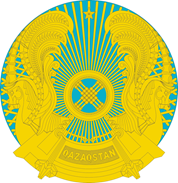 МинистерствоздравоохраненияРеспублики КазахстанГЛАВНЫЙ ГОСУДАРСТВЕННЫЙ САНИТАРНЫЙ ВРАЧ